附件2“”赣通码”、“行程码”截屏（参考样式）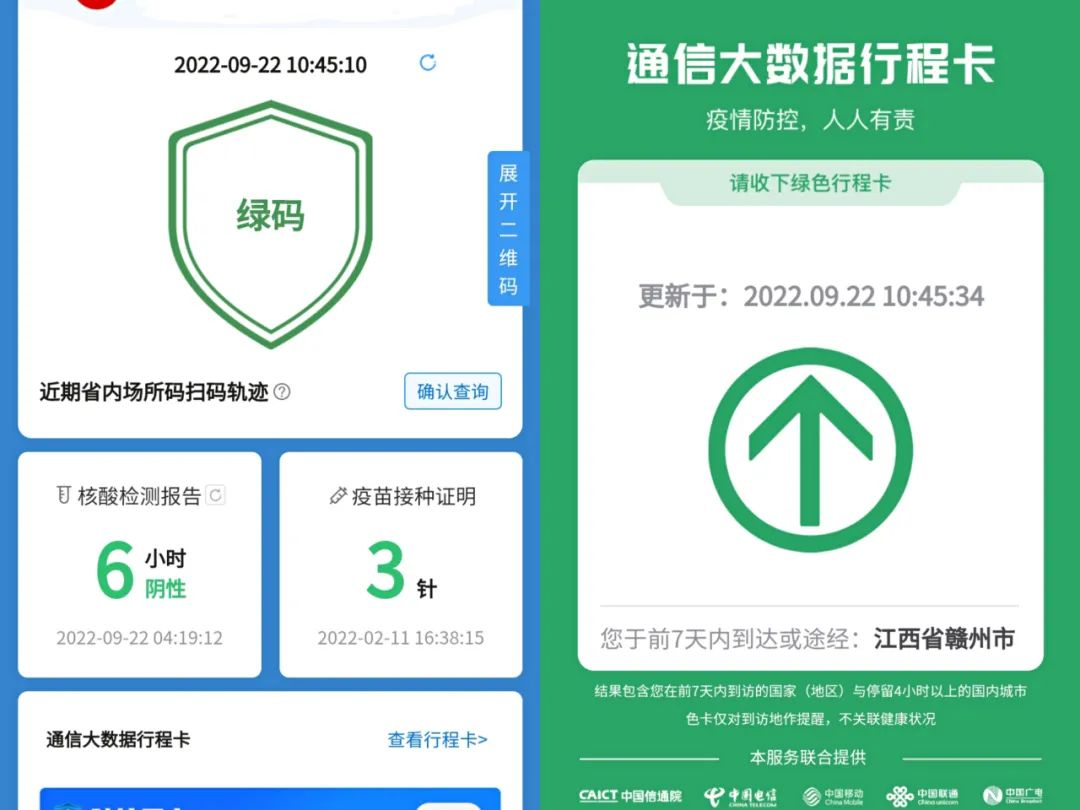 